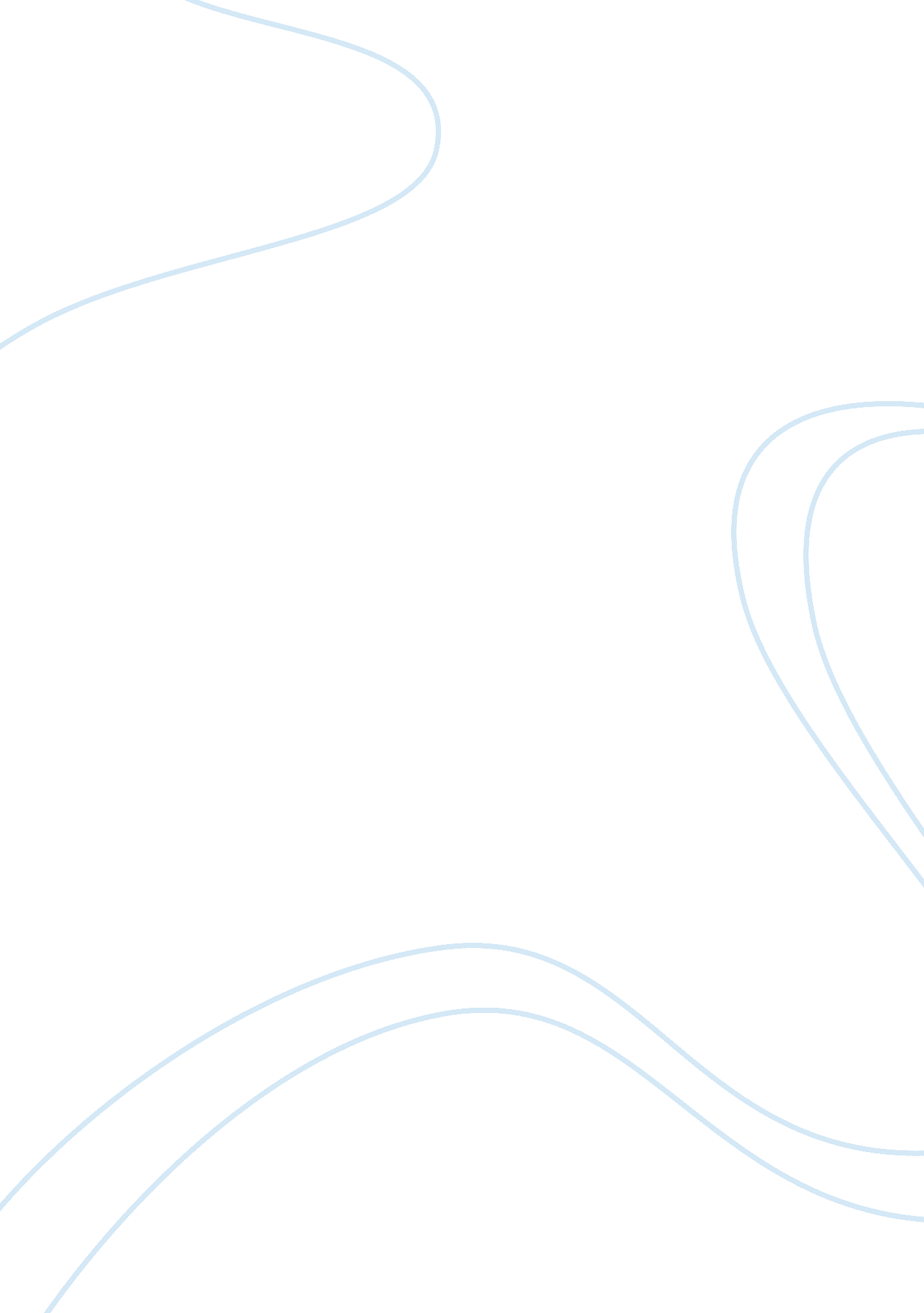 Environment ethicsSociology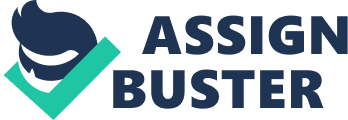 Saving trees is one of the important factors in the environment. If there are no trees, it would further lead to a decrease in the number of animals as it is their natural habitat and cannot be replaced by anything else. No trees mean no rainfall. We are aware of the effects of pollution and how trees help restore gases that we all need to survive. Moreover it controls erosion, the advantages are numerous. 
Stop the emission of deadly gases 
We should control the emission of poisonous gases that are emitted by motor vehicles, factories, etc. that affect the climate and atmosphere around us. Issues regarding global warming need immediate attention or in the future we will not have any snow, glaciers, and so on. 
Saving water 
Water is an important source of livelihood. No one can survive without water, so we must not waste it. For soon there will be a time when there will be no potable water. 
Saving the environment for future generations. 
Saving natural resources like fuels, water, minerals, for future generations is also very important. Or else there will come a time when they wouldn't know what minerals and ores are. 
Save extinct species of both plants and animals 
We should take care to save animals and plants that are going to be wiped out completely, by not hunting them down for personal gain and help in growing new plants and help to breed the animals. 
We must all remember that the environment has natural and indefinable worth. We must create environment awareness and protection in schools. Make the younger generations understand that we are supposed to care for the endangered animals, and keep our surroundings clean. The worst part is that by illegally dumping waste, littering, auto chemicals, etc. we are teaching our future generations to do the same. So we must first practice ourselves and then set goals for others. If we care for our environment, our children would also do the same. Environment ethics is at times expressed by the four R's " Rethink, Reduce, Reuse, Recycle". Follow these examples and set more examples by reusing household goods, planting, etc. It's high time that we appreciate what God has given us and preserve the beautiful nature. 